评标委员会对所有投标人投标文件的总分排序: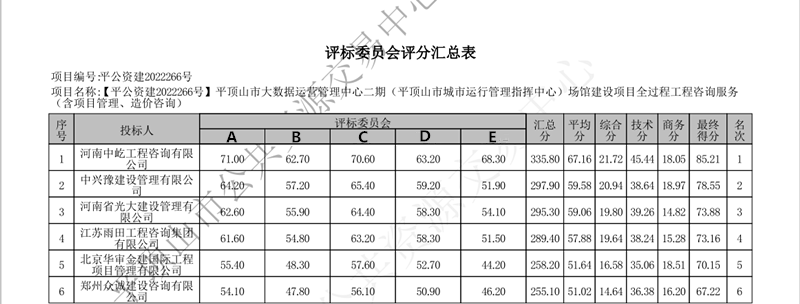 